PE                 FLE Y1/2                   GymnasticsPE                 FLE Y1/2                   GymnasticsPE                 FLE Y1/2                   Gymnastics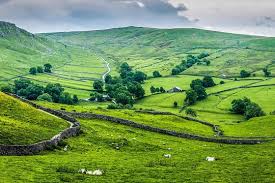 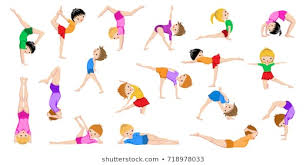 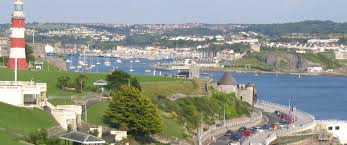 Our Endpoint